от 23 сентября 2020 года										№ 854Об утверждении Порядка подготовки документа планирования регулярных перевозок пассажиров и багажа автомобильным транспортом по муниципальным маршрутам регулярных перевозок на территории городского округа город Шахунья Нижегородской областиВ соответствии с частью 4 статьи 2 Федерального закона от 13 июля 2015 года 
№ 220-ФЗ «Об организации регулярных перевозок пассажиров и багажа автомобильным транспортом и городским наземным электрическим транспортом в Российской  Федерации и о внесении изменений в отдельные законодательные акты Российской Федерации» администрация городского округа город Шахунья Нижегородской области  п о с т а н о в л я е т:1. Утвердить прилагаемый Порядок подготовки документа планирования регулярных перевозок пассажиров и багажа автомобильным транспортом по муниципальным маршрутам регулярных перевозок на территории городского округа город Шахунья Нижегородской области.2. Управлению промышленности, транспорта, связи, ЖКХ, энергетики и архитектурной деятельности администрации городского округа город Шахунья Нижегородской области осуществить подготовку проекта постановления администрации городского округа город Шахунья Нижегородской области «Об утверждении документа планирования регулярных перевозок пассажиров и багажа автомобильным транспортом по муниципальным маршрутам регулярных перевозок на территории городского округа город Шахунья» в срок до 30 октября 2020 года.3. Начальнику общего отдела администрации городского округа город Шахунья Нижегородской области обеспечить размещение настоящего постановления на официальном сайте администрации городского округа город Шахунья Нижегородской области.4. Настоящее постановление вступает в силу со дня его опубликования на официальном сайте администрации городского округа город Шахунья Нижегородской области.5. Контроль за исполнением настоящего постановления возложить на заместителя главы администрации городского округа город Шахунья Нижегородской области С.А.Кузнецова.Глава местного самоуправлениягородского округа город Шахунья						          Р.В.КошелевУтвержденпостановлением администрациигородского округа город ШахуньяНижегородской областиот 23.09.2020 г. № 854Порядокподготовки документа планирования регулярных перевозок пассажиров и багажа автомобильным транспортом по муниципальным маршрутам регулярных перевозокна территории городского округа город Шахунья Нижегородской области(далее - Порядок)1. Настоящий Порядок разработан в соответствии с частью 4 статьи 2 Федерального закона от 13 июля 2015 года № 220-ФЗ "Об организации регулярных перевозок пассажиров и багажа автомобильным транспортом и городским наземным электрическим транспортом в Российской Федерации и о внесении изменений в отдельные законодательные акты Российской Федерации" (далее - Федеральный закон № 220-ФЗ).2.  Настоящий Порядок разработан в целях:- повышения качества транспортного обслуживания населения при перевозках по муниципальным маршрутам регулярных перевозок на территории городского округа город Шахунья Нижегородской области;- совершенствования организации регулярных перевозок пассажиров и багажа автомобильным транспортом в муниципальном сообщении на территории городского округа город Шахунья Нижегородской области.3. Понятия "регулярные перевозки", "маршрут регулярных перевозок", "расписание" используются в значениях, указанных в Федеральном законе от 8 ноября 2007 года № 259-ФЗ "Устав автомобильного транспорта и городского наземного электрического транспорта".Понятия "муниципальный маршрут регулярных перевозок", "вид регулярных перевозок" используются в значениях, указанных в Федеральном законе № 220-ФЗ.4. Документ планирования регулярных перевозок пассажиров и багажа автомобильным транспортом по муниципальным маршрутам регулярных перевозок на территории Нижегородской области  устанавливает перечень мероприятий по развитию перевозок по муниципальным маршрутам регулярных перевозок пассажиров и багажа автомобильным транспортом на территории городского округа город Шахунья Нижегородской области (далее - муниципальные маршруты), который включает в себя в том числе:- Установление муниципального маршрута;-  Изменение муниципального маршрута;-  Отмену муниципального маршрута;-  Изменение расписания муниципального маршрута.-  Иные мероприятия, предусмотренные Федеральным законом № 220-ФЗ.5. В случае включения в документ планирования регулярных перевозок мероприятия по установлению или изменению муниципального маршрута указывается дата, когда сведения о нем должны быть включены в реестр муниципальных маршрутов.В случае включения в документ планирования регулярных перевозок мероприятия по отмене муниципального маршрута указывается дата, когда сведения о маршруте должны быть исключены из реестра муниципальных маршрутов.6. Подготовка документа планирования регулярных перевозок и внесение в него изменений осуществляется Управлением промышленности, транспорта, связи, ЖКХ, энергетики и архитектурной деятельности администрации городского округа город Шахунья Нижегородской области (далее - Управление).7. В случае если мероприятия, включаемые в документ планирования регулярных перевозок, требуют финансирования из местного бюджета, он подлежит согласованию с главой местного самоуправления, начальником финансового управления администрации городского округа город Шахунья Нижегородской области.8. При разработке документа планирования регулярных перевозок Управлением рассматриваются, в том числе предложения  организаций, общественных объединений, граждан.Предложения организаций, общественных объединений, граждан по подготовке документа планирования регулярных перевозок, содержащие сведения о мероприятиях по развитию регулярных перевозок по муниципальным маршрутам на территории городского округа город Шахунья Нижегородской области и обоснование необходимости их реализации, рассматриваются Управлением в срок не позднее 7 рабочих дней со дня их поступления.9. Документ планирования регулярных перевозок утверждается постановлением администрации городского округа город Шахунья Нижегородской области.10. Документ планирования регулярных перевозок в течение 10 рабочих дней со дня его утверждения размещается на официальном сайте администрации городского округа город Шахунья Нижегородской области.11. В случае изменения мероприятий, предусмотренных документом планирования регулярных перевозок, и (или) поступления предложений от лиц, указанных в пункте 9 настоящего Порядка, Управление в соответствии с настоящим Порядком организует работу по внесению соответствующих изменений в документ планирования регулярных перевозок.___________________________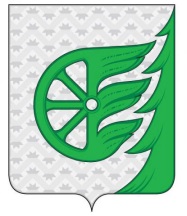 Администрация городского округа город ШахуньяНижегородской областиП О С Т А Н О В Л Е Н И Е